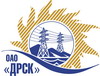 Открытое акционерное общество«Дальневосточная распределительная сетевая  компания»ПРОТОКОЛ ВЫБОРА ПОБЕДИТЕЛЯПРЕДМЕТ ЗАКУПКИ: право заключения Договора на выполнение работ для нужд филиала ОАО «ДРСК» «Хабаровские электрические сети»Лот 1 (закупка 1405) - Капитальный ремонт ПС НПЗ, ПС ГВФ, ПС Южная;Лот 2 (закупка 1406) -  Капитальный ремонт зданий: ПС Западная, мастерской МСГИ.Плановая стоимость: лот № 1 –3 577 000,0 руб. без НДС, лот № 2 – 2 885 000,0 руб. без НДС. Приказ о проведении закупки от 23.07.2013 № 322, приказ о проведении закупки от 24.07.2013 № 327.ПРИСУТСТВОВАЛИ: постоянно действующая Закупочная комиссия 2-го уровня.ВОПРОСЫ ЗАСЕДАНИЯ ЗАКУПОЧНОЙ КОМИССИИ:О ранжировке предложений после проведения переторжки. Выбор победителя закупки.ВОПРОС 1 «О ранжировке предложений после проведения переторжки. Выбор победителя закупки»ОТМЕТИЛИ:В соответствии с критериями и процедурами оценки, изложенными в документации о закупке после проведения переторжки,  предлагается ранжировать предложения следующим образом:Лот 1 (закупка 1405) - Капитальный ремонт ПС НПЗ, ПС ГВФ, ПС Южная1 место: ООО «РемСтройЦентр» г. Хабаровск с ценой 3 312 752,0 руб. без НДС (3 909 047,36 руб. с НДС). В цену включены все налоги и обязательные платежи, все скидки. Срок выполнения: с 01.09.2013 г. по 31.10.2013 г. Продолжительность выполнения работ 2 месяца.  Условия оплаты: без аванса, текущие платежи выплачиваются в течение 30 (тридцати) дней следующих за месяцем в котором выполнены работы, после подписания справки о стоимости выполненных работ КС-3. Гарантия на выполненные работы  24 месяца со дня подписания акта сдачи-приемки. Предложение имеет статус оферты и действует до 14.10.2013 г.2 место: ОАО «Дальтехэнерго»  г. Владивосток с ценой 3 504 215,0 руб. без НДС (4 134 973,7 руб. с НДС). В цену включены все налоги и обязательные платежи, все скидки. Срок выполнения: с сентябрь – октябрь 2013 г. Продолжительность выполнения работ 2 месяца.  Условия оплаты: без аванса, текущие платежи выплачиваются в течение 30 (тридцати) дней следующих за месяцем в котором выполнены работы, после подписания справки о стоимости выполненных работ КС-3. Гарантия на выполненные работы  24 месяца со дня подписания акта сдачи-приемки.  Предложение имеет статус оферты и действует до 12.10.2013 г.Лот 2 (закупка 1406) -  Капитальный ремонт зданий: ПС Западная, мастерской МСГИ.1 место: ОАО «Дальтехэнерго»  г. Владивосток с ценой 2 659 260,19 руб. без НДС (3 137 927,02 руб. с НДС). В цену включены все налоги и обязательные платежи, все скидки. Срок выполнения: с сентябрь – ноябрь 2013 г. Продолжительность выполнения работ 3 месяца.  Условия оплаты: без аванса, текущие платежи выплачиваются в течение 30 (тридцати) дней следующих за месяцем в котором выполнены работы, после подписания справки о стоимости выполненных работ КС-3. Гарантия на выполненные работы  24 месяца со дня подписания акта сдачи-приемки.  Предложение имеет статус оферты и действует до 12.10.2013 г.2 место: ООО «РемСтройЦентр» г. Хабаровск с ценой 2 664 189,0 руб. без НДС (3 143 743,02 руб. с НДС). В цену включены все налоги и обязательные платежи, все скидки. Срок выполнения: с 01.09.2013 г. по 30.10.2013 г. Продолжительность выполнения работ 3 месяца.  Условия оплаты: без аванса, текущие платежи выплачиваются в течение 30 (тридцати) дней следующих за месяцем в котором выполнены работы, после подписания справки о стоимости выполненных работ КС-3. Гарантия на выполненные работы  24 месяца со дня подписания акта сдачи-приемки. Предложение имеет статус оферты и действует до 14.10.2013 г.3 место: ИП Ким И.Н. г. Комсомольск-на-Амуре с ценой 2 822 952,0 руб. без НДС (НДС не предусмотрен). В цену включены все налоги и обязательные платежи, все скидки. Срок выполнения: с сентябрь – ноябрь 2013 г. Условия оплаты: без аванса, текущие платежи выплачиваются в течение 30 (тридцати) дней следующих за месяцем в котором выполнены работы, после подписания справки о стоимости выполненных работ КС-3. Гарантия на выполненные работы  24 месяца со дня подписания акта сдачи-приемки.  Предложение имеет статус оферты и действует до 30.12.2013 г.На основании вышеприведенной ранжировки предложений Участников закупки по после проведения переторжки предлагается признать Победителем Участника занявшего первое место.РЕШИЛИ:Утвердить ранжировку предложений участников после поведения переторжки:Лот № 11 место - ООО «РемСтройЦентр» г. Хабаровск 2 место – ОАО «Дальтехэнерго»  г. ВладивостокЛот № 21 место - ОАО «Дальтехэнерго»  г. Владивосток 2 место – ООО «РемСтройЦентр» г. Хабаровск3 место - ИП Ким И.Н. г. Комсомольск-на-АмуреПризнать Победителями закупки Лот 1 (закупка 1405) - Капитальный ремонт ПС НПЗ, ПС ГВФ, ПС ЮжнаяООО «РемСтройЦентр» г. Хабаровск с ценой 3 312 752,0 руб. без НДС (3 909 047,36 руб. с НДС). В цену включены все налоги и обязательные платежи, все скидки. Срок выполнения: с 01.09.2013 г. по 31.10.2013 г. Продолжительность выполнения работ 2 месяца.  Условия оплаты: без аванса, текущие платежи выплачиваются в течение 30 (тридцати) дней следующих за месяцем в котором выполнены работы, после подписания справки о стоимости выполненных работ КС-3. Гарантия на выполненные работы  24 месяца со дня подписания акта сдачи-приемки. Предложение имеет статус оферты и действует до 14.10.2013 г.Лот 2 (закупка 1406) -  Капитальный ремонт зданий: ПС Западная, мастерской МСГИ.ОАО «Дальтехэнерго»  г. Владивосток с ценой 2 659 260,19 руб. без НДС (3 137 927,02 руб. с НДС). В цену включены все налоги и обязательные платежи, все скидки. Срок выполнения: с сентябрь – ноябрь 2013 г. Продолжительность выполнения работ 3 месяца.  Условия оплаты: без аванса, текущие платежи выплачиваются в течение 30 (тридцати) дней следующих за месяцем в котором выполнены работы, после подписания справки о стоимости выполненных работ КС-3. Гарантия на выполненные работы  24 месяца со дня подписания акта сдачи-приемки.  Предложение имеет статус оферты и действует до 12.10.2013 г.Ответственный секретарь Закупочной комиссии 2 уровня                               О.А.МоторинаТехнический секретарь Закупочной комиссии 2 уровня                                    О.В.Чувашова            №  452/УР-ВПг. Благовещенск30 августа 2013 г.